Tydzień 9, część 5. Hetman i skoczek. +             Mat w 1 posunięciu.      – 4 –Tydzień 9, część 5. Hetman i skoczek. +             Mat w 1 posunięciu.      – 4 –Tydzień 9, część 5. Hetman i skoczek. +             Mat w 1 posunięciu.      – 4 –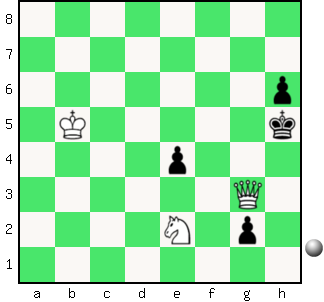 Zadanie 281                      1X Zadanie 282                      1X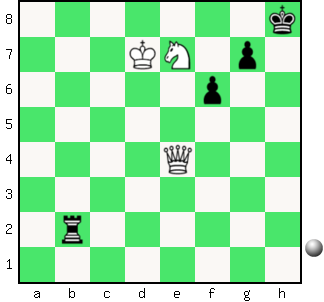 Zadanie 2851.Sd3-b4XZadanie 2861.He7-f8XSzachyDzieciom.pl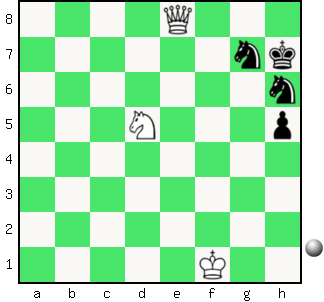 Zadanie 283                      1X Zadanie 284                      1X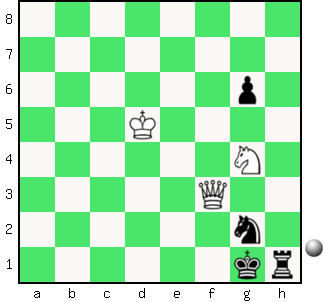 Zadanie 2871.Sd6-f5XZadanie 2881.Hh7-h4XSzachyDzieciom.pl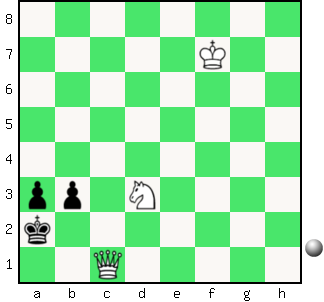 Zadanie 285                      1X Zadanie 286                      1X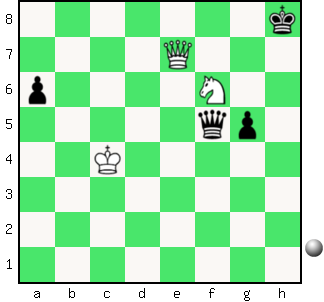 Zadanie 2811.Se2-f4XZadanie 2821.He4-h4XSzachyDzieciom.pl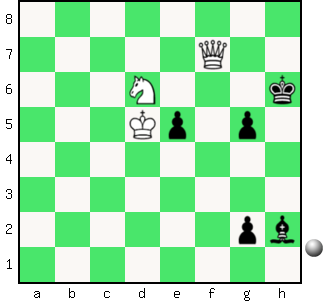 Zadanie 287                      1X Zadanie 288                      1X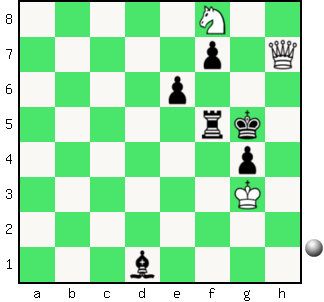 Zadanie 2831.Sd5-f6XZadanie 2841.Hf3-f2XSzachyDzieciom.plTydzień 9.    Kurs interaktywny SzachyDzieciom.pl.           Mat w 1 posunięciu.      – 4 –Tydzień 9.    Kurs interaktywny SzachyDzieciom.pl.           Mat w 1 posunięciu.      – 4 –Tydzień 9.    Kurs interaktywny SzachyDzieciom.pl.           Mat w 1 posunięciu.      – 4 –Tydzień 9, część 5. Hetman i skoczek. +             Mat w 1 posunięciu.      – 1 –Tydzień 9, część 5. Hetman i skoczek. +             Mat w 1 posunięciu.      – 1 –Tydzień 9, część 5. Hetman i skoczek. +             Mat w 1 posunięciu.      – 1 –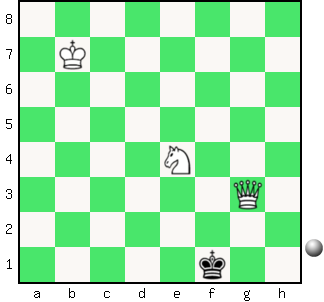 Zadanie 257                      1X Zadanie 258                      1X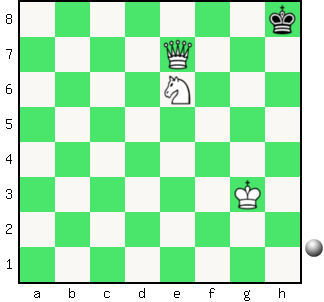 Zadanie 2611.Hb3-b5XZadanie 2621.Se2-g3XSzachyDzieciom.pl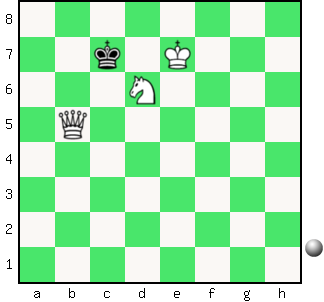 Zadanie 259                      1X Zadanie 260                      1X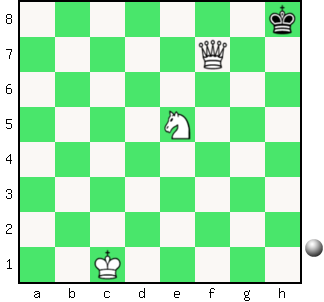 Zadanie 2631.Hd8-g8XZadanie 2641.Hh3-f1XSzachyDzieciom.pl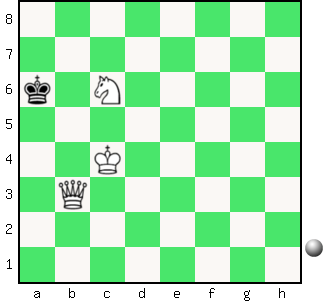 Zadanie 261                      1X Zadanie 262                      1X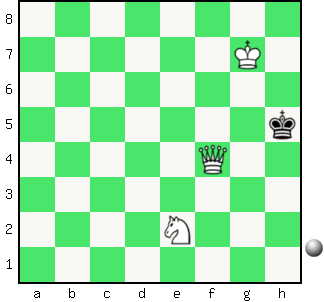 Zadanie 2571.Hg3-f2XZadanie 2581.He7-g7XSzachyDzieciom.pl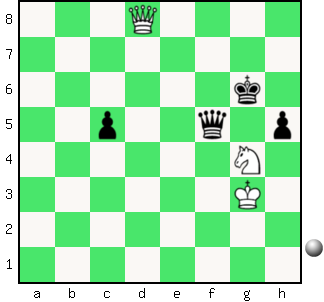 Zadanie 263                      1X Zadanie 264                      1X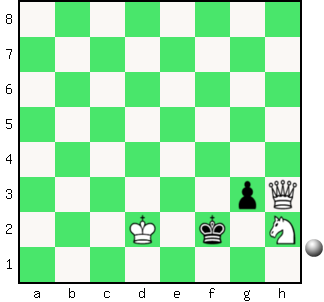 Zadanie 2591.Hb5-b7XZadanie 2601.Se5-g6XSzachyDzieciom.plTydzień 9.    Kurs interaktywny SzachyDzieciom.pl.           Mat w 1 posunięciu.      – 1 –Tydzień 9.    Kurs interaktywny SzachyDzieciom.pl.           Mat w 1 posunięciu.      – 1 –Tydzień 9.    Kurs interaktywny SzachyDzieciom.pl.           Mat w 1 posunięciu.      – 1 –